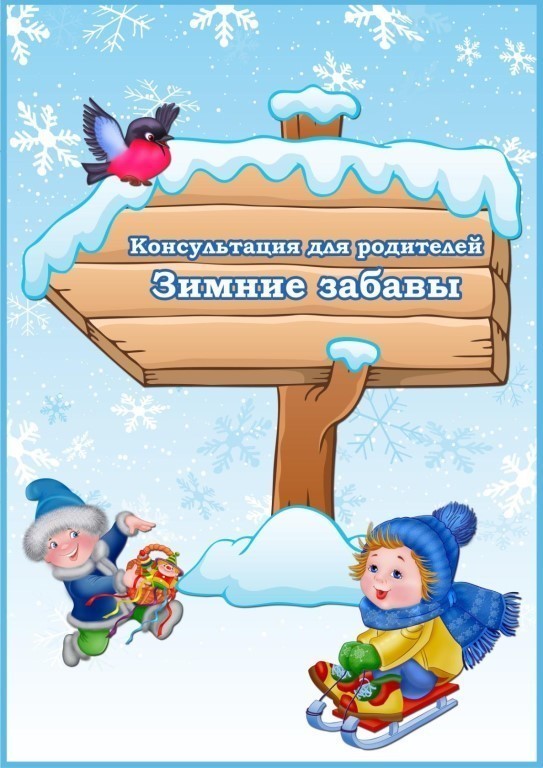 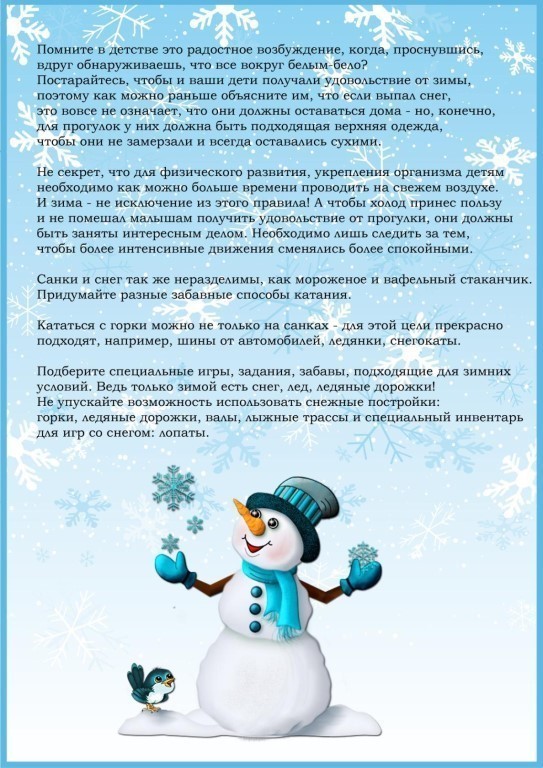 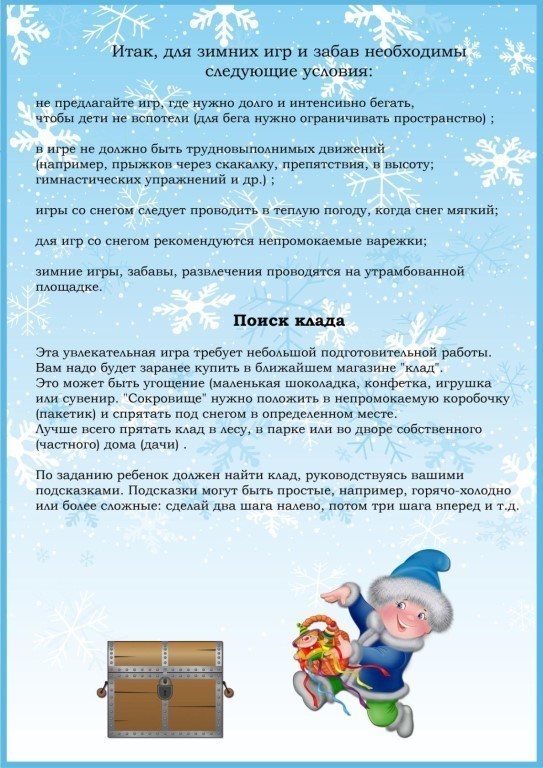 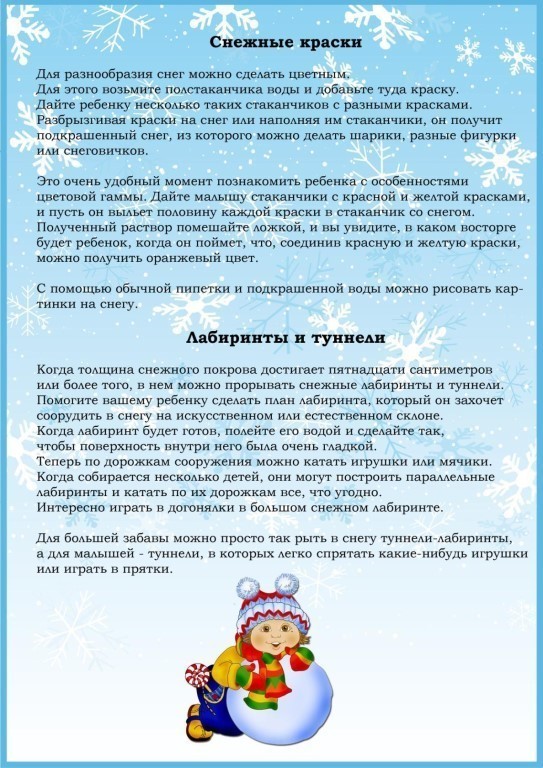 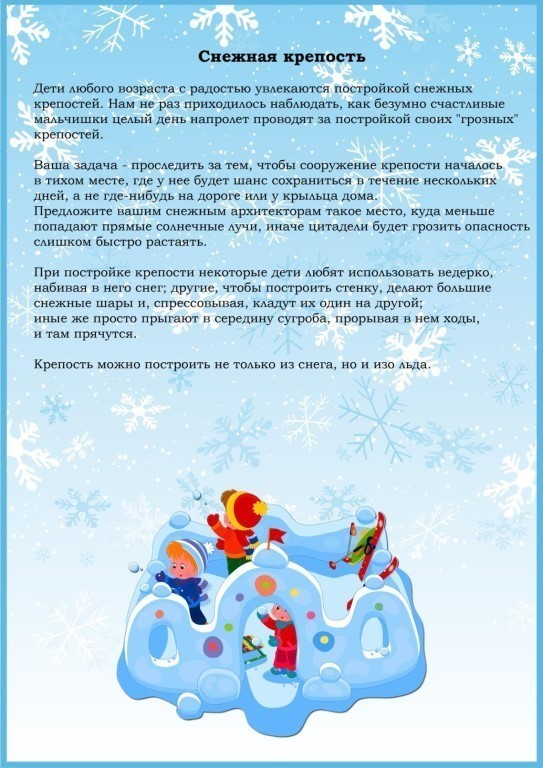 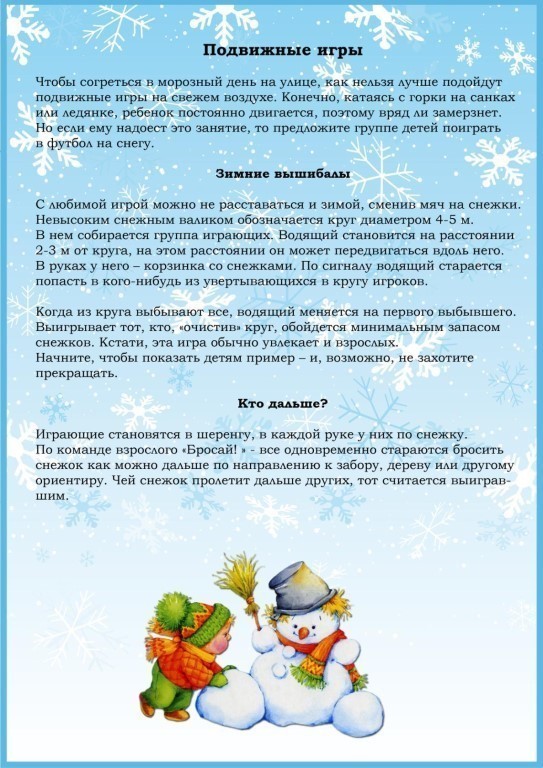 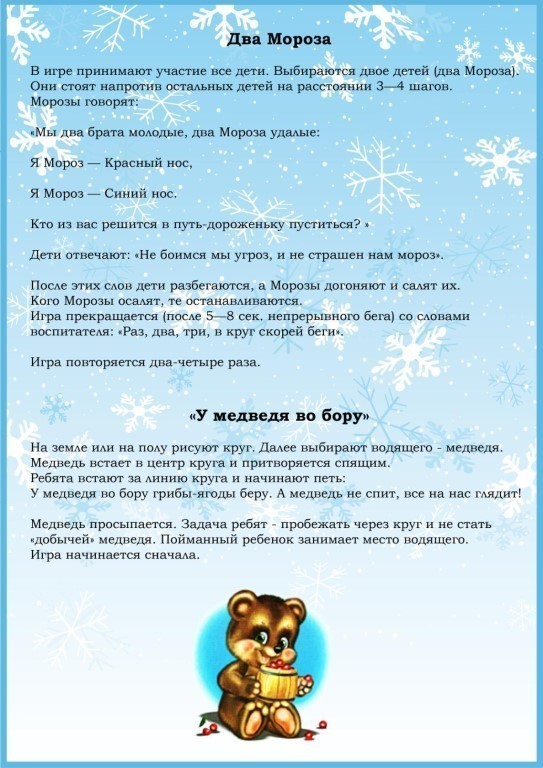 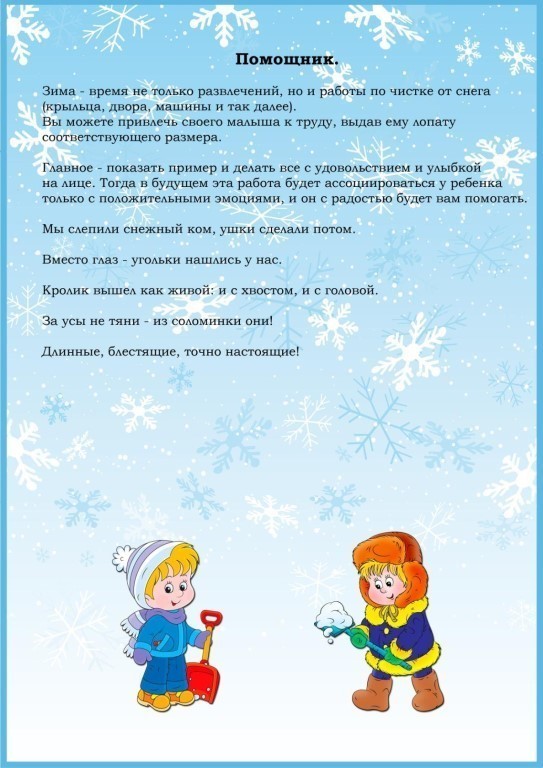                                                                    Воспитатель группы № 2: Корзина М.В.